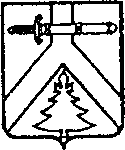 УПРАВЛЕНИЕ ОБРАЗОВАНИЯ АДМИНИСТРАЦИИ КУРАГИНСКОГО РАЙОНАПРИКАЗ 25.02.2020        	                     пгт. Курагино          	                                               № 126О проведениивсероссийских проверочныхработ в общеобразовательныхорганизацияхНа основании приказа Федеральной службы по надзору в сфере образования и науки  от 27.12.2019 № 1746 «О проведении Федеральной службой по надзору в сфере образования и науки мониторинга качества подготовки обучающихся  общеобразовательных организаций в форме всероссийских проверочных работ в 2020 году» ПРИКАЗЫВАЮ:Провести в общеобразовательных организациях Курагинского района           всероссийские проверочные работы (далее - ВПР): в 4-х классах:                30.03-10.04.2020 – Русский язык (часть 1, часть 2);                13- 24.04.2020     - Математика;                13- 24.04.2020     - Окружающий мир   в 5-х классах:               30.03-10.04.2020 – История;               30.03-10.04.2020  - Биология;               13- 24.04.2020       - Математика;               13- 24.04.2020       - Русский языкв 6-х классах:                 30.03-10.04.2020 –География;                 30.03-10.04.2020 – История;                 30.03-10.04.2020 - Биология;                 13- 24.04.2020     - Русский язык;                 13- 24.04.2020     - Математика;                  13- 24.04.2020      -Обществознание в 7-х классах:                  30.03-10.04.2020 –Иностранный язык;                   30.03-10.04.2020 –Обществознание;                  30.03-10.04.2020 - Биология;                  30.03-10.04.2020 - Русский язык;                  13- 24.04.2020     –География;                  13- 24.04.2020     - Математика                  13- 24.04.2020     - Физика;                  13- 24.04.2020     – Историяв 8-х классах:                   31.03.2020 - Обществознание;                   02.04.2020 - Биология;                   07.04.2020 - Физика;                   09.04.2020 –География;                   14.04.2020 - Математика;                   16.04.2020 - Русский язык;                   21.04.2020 – История;                   23.04.2020 – Химияв 10-х классах:                    02-06.03.2020 –География;в 11-х классах:                    02-06.03.2020 –Иностранный язык;                    02-06.03.2020 –География;                    10-13.03.2020 – История;                    10-13.03.2020 – Химия;                    16-20.03.2020 - Физика;                    16-20.03.2020 - Биологи2. Утвердить список общеобразовательных организаций, в которых проводятся всероссийские проверочные работы  в 4-х, 5-х, 6-х, 7-х, 8-х,       10-х, 11-х классах, согласно приложениям 1,2.3. Утвердить список муниципальных наблюдателей, присутствующих при проведении ВПР в общеобразовательных организациях района, согласно приложению 3.4. Утвердить список общеобразовательных организаций, в которые назначаются муниципальные наблюдатели, назначенные из специалистов и методистов управления образования на пункты проведения ВПР, согласно приложению 4.5. Назначить Нагаеву Л.М., ведущего специалиста управления образования Курагинского района, ответственной за мониторинг загрузки общеобразовательными организациями электронных форм сбора результатов ВПР.6.  Руководителям образовательных организаций:- обеспечить издание приказа, регламентирующего проведение  ВПР,                  копии приказов (скан) предоставить в управление образования до 29.02.2020;-соблюдать меры информационной безопасности на этапах тиражирования, хранения и проверки работ;         - обеспечить присутствие в аудитории, в которой проводится ВПР, муниципального наблюдателя.7. Руководителям образовательных организаций, указанных в приложении 4, организовать проверку выполненных работ в день проведения ВПР в присутствии наблюдателя, заполнение электронной формы сбора результатов ВПР, загрузку формы сбора результатов в ФИС ОКО.          8. Специалисту отдела кадров Барановой Л.И. ознакомить под подпись     сотрудников управления образования, указанных в п.3 настоящего приказа.          9. Контроль над исполнением данного приказа возложить на Н.П. Занину, начальника отдела общего, дошкольного и дополнительного образования. Исполняющий обязанностируководителя управления образования                                                               И.А.Ерофеева      С приказом ознакомлены:Березина К.Н.Гурьева Н.Н.Занина Н.П.Матросова А.И.Нагаева Л.М. Семёнова Т.А.